Herne Hill Road Practice &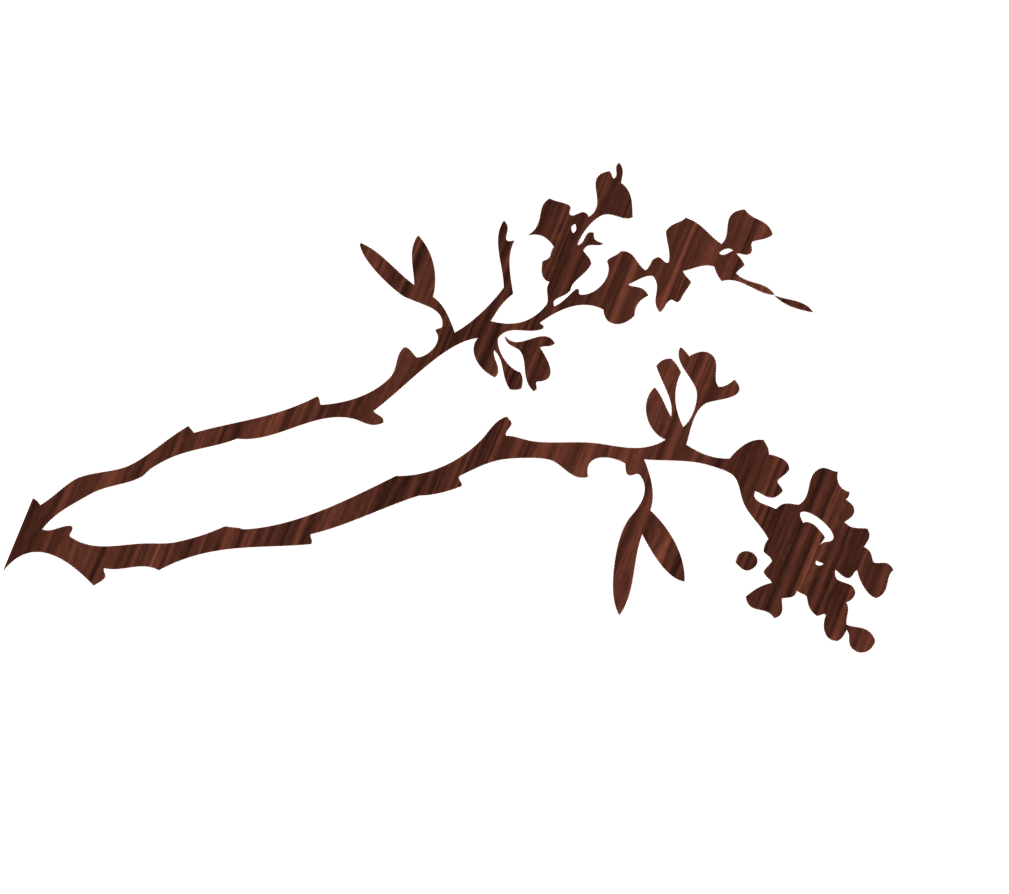 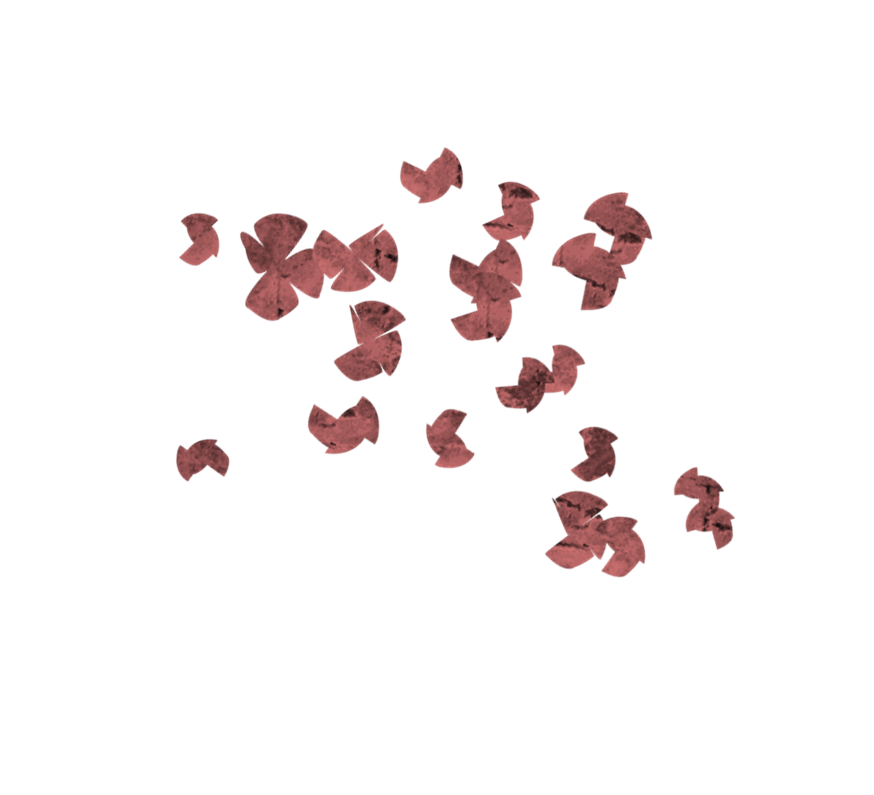 HHR Patient Participation GroupInvites you toCarers’ Time Wednesday 21 May 201412pm – 2.30pmCarnegie Library Garden (weather permitting) 188 Herne Hill Road, SE24 0AGCome and join us for a cuppa and hear updates from:The Carers’ HubSolidarity in a Crisis Your library serviceand more...